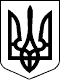 КОНСТИТУЦІЯ УКРАЇНИ ВИТЯГСтаття 17. Захист суверенітету і територіальної цілісності України, забезпечення її економічної та інформаційної безпеки є найважливішими функціями держави, справою всього Українського народу.Оборона України, захист її суверенітету, територіальної цілісності і недоторканності покладаються на Збройні Сили України.Забезпечення державної безпеки і захист державного кордону України покладаються на відповідні військові формування та правоохоронні органи держави, організація і порядок діяльності яких визначаються законом.Збройні Сили України та інші військові формування ніким не можуть бути використані для обмеження прав і свобод громадян або з метою повалення конституційного ладу, усунення органів влади чи перешкоджання їх діяльності.Держава забезпечує соціальний захист громадян України, які перебувають на службі у Збройних Силах України та в інших військових формуваннях, а також членів їхніх сімей.На території України забороняється створення і функціонування будь-яких збройних формувань, не передбачених законом.На території України не допускається розташування іноземних військових баз.Стаття 65. Захист Вітчизни, незалежності та територіальної цілісності України, шанування її державних символів є обов'язком громадян України.Громадяни відбувають військову службу відповідно до закону.Стаття 68. Кожен зобов'язаний неухильно додержуватися Конституції України та законів України, не посягати на права і свободи, честь і гідність інших людей.Незнання законів не звільняє від юридичної відповідальності.